有色金属工业人才中心第五届大中城市联合招聘高校毕业生（秋季）工矿与生产制造业巡回招聘会邀请函各用人单位：为了向高校毕业生求职择业和用人单位招聘人才提供更加高效快捷的服务，促进人力资源合理配置，根据人力资源和社会保障部《关于开展第五届大中城市联合招聘高校毕业生专场活动的通知》（人社部函［2017］148号）安排，有色金属工业人才中心拟于2017年10月18日-11月29日举办“第五届大中城市联合招聘高校毕业生（秋季）工矿与生产制造业巡回招聘会”，具体事宜如下：一、组织单位（一）主办单位：人力资源和社会保障部（二）承办单位：有色金属工业人才中心（三）协办单位：全国人才流动中心、中国人才交流协会二、活动时间时间：2017年10月19日-11月29日三、参加活动对象1.各单位人力资源部门负责人及招聘工作负责人；2.2018届高校应届毕业生。四、活动形式和安排本次活动将采取现场招聘与网络招聘相结合的方式。活动费用：免费（一）现场巡回招聘活动时间、地点详见“第五届大中城市联合招聘高校毕业生（秋季）工矿与生产制造业巡回招聘会日程表”（附件一）。免费提供场地、标准展板、布展、资料、WIFI、工作餐饮、会场小交通等。食宿统一安排，费用自理。（二）网络招聘季用人单位可免费在有色就业联盟网和中国有色金属人才网注册并发布招聘信息，招聘信息将同步发布于各承办网站及中国国家人才网。对于部分紧缺职位，工作人员可根据企业实际需要与企业意向高校的相关院系取得联系，便于高校有关院系直接推荐毕业生。网络招聘时间：2017年10月15日-2017年12月30日五、	其他为充分体现企业文化，吸引毕业生关注，主办方将根据招聘企业需求在网络招聘和现场招聘中提供个性化服务。各高校生源及专业设置详见有色就业联盟网jylm.ysrencai.com。六、	参会回执为确保现场招聘工作顺利开展，请参加活动单位务必于每场招聘前一周将“活动回执表”（附件二）及 “毕业生需求信息表”（附件三，用于招聘展版制作）电子版（请到www.ysrencai.com下载）发送至ysjylm@vip.126.com。七、联系方式有色金属工业人才中心联系人：赵亮豫、邢家颖  电  话：010-68790712、18611880510网  址：jylm.ysrencai.com(有色就业联盟网)www.ysrencai.com(中国有色金属人才网)附件一:巡回招聘会日程表附件二：活动回执表附件三：毕业生需求信息表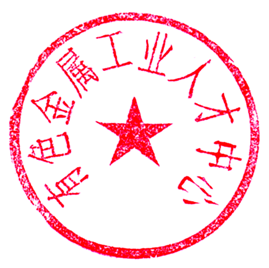                  2017年9月12日附件一：巡回招聘会日程表（提前一天报到）各高校生源信息请登陆中国有色金属人才网、有色就业联盟网或高校官方网站查询。附件二：活动回执表单位名称：（盖章）备注：请务必于每场招聘前一周将附件电子版发至ysjylm@vip.126.com附件三：毕业生需求信息表（用于招聘展板印制和网络信息发布）备注：请务必于每场招聘前一周将附件电子版发至ysjylm@vip.126.com站点高  校地  点时间1长春工程学院长春市10月19日（周四）2北华大学吉林市10 月20 日（周五）3河南理工大学焦作市10月21日（周六）4黑龙江大学哈尔滨10月23日（周一）5沈阳理工大学沈阳市10月25日（周三）6燕山大学秦皇岛10月27日（周五）7桂林理工大学桂林市10月27日（周五）8昆明理工大学昆明市10月28日（周六）9西南石油大学成都市11月2日（周四）10重庆科技学院重庆市11月5日（周日）11江西理工大学赣州市11月9日（周四）12北方工业大学北京市11月13日（周一）13内蒙古科技大学包头市11 月 29 日（周三）姓名性别部门职务电话手机参加站点（可用序号）住宿□单住□合住□单住□合住□单住□合住□单住□合住□单住□合住□单住□合住□单住□合住□单住□合住□单住□合住□单住□合住单位名称：　单位名称：　单位名称：　单位名称：　单位名称：　单位名称：　单位名称：　单位名称：　单位简介：（限300字）单位简介：（限300字）单位简介：（限300字）单位简介：（限300字）单位简介：（限300字）单位简介：（限300字）单位简介：（限300字）单位简介：（限300字）招聘职位：                                            （若职位较多可在表格中自行添加行数）招聘职位：                                            （若职位较多可在表格中自行添加行数）招聘职位：                                            （若职位较多可在表格中自行添加行数）招聘职位：                                            （若职位较多可在表格中自行添加行数）招聘职位：                                            （若职位较多可在表格中自行添加行数）招聘职位：                                            （若职位较多可在表格中自行添加行数）招聘职位：                                            （若职位较多可在表格中自行添加行数）招聘职位：                                            （若职位较多可在表格中自行添加行数）专业专业学历数量专业专业学历数量部  门联系人电  话传  真Email网  址联系地址